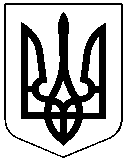 ЧЕРКАСЬКА РАЙОННА РАДАРОЗПОРЯДЖЕННЯ17.06.2021											№36Про нагородження ПочесноюГрамотою Черкаської районноїради і Черкаської районноїдержавної адміністраціїВідповідно до статті 55 Закону України "Про місцеве самоврядування в Україні", рішення районної ради від 18.02.2004 № 14-8 "Про Почесну Грамоту Черкаської районної ради і Черкаської районної державної адміністрації", враховуючи клопотання виконавчого комітету Михайлівської сільської ради від 16.06.2021 №503/02-09нагородити: Почесною Грамотою Черкаської районної ради і Черкаської районної державної адміністрації учнів Михайлівського ліцею, за популяризацію духової музики, внесок в культурне життя громади та з нагоди відзначення 60-річного ювілею народного аматорського духового оркестру Будинку культури Михайлівської сільської радиБІЛОКОБИЛОГО Івана,КУКСУ Олександра,БОЙКА Дмитра,СІРОГО Богдана,МІРКА Сергія,ЦВІРКУН Аріну,ГИРИЧА Максима,ОВСІЄНКА Руслана.Голова									О.ВАСИЛЕНКО